DSWD DROMIC Report #4 on Typhoon “ODETTE” as of 16 December 2021, 6PMSituation OverviewIssued at 5:00 PM, 16 December 2021, TYPHOON “ODETTE” MAINTAINS ITS STRENGTH AND IS NOW OVER LILOAN, SOUTHERN LEYTE.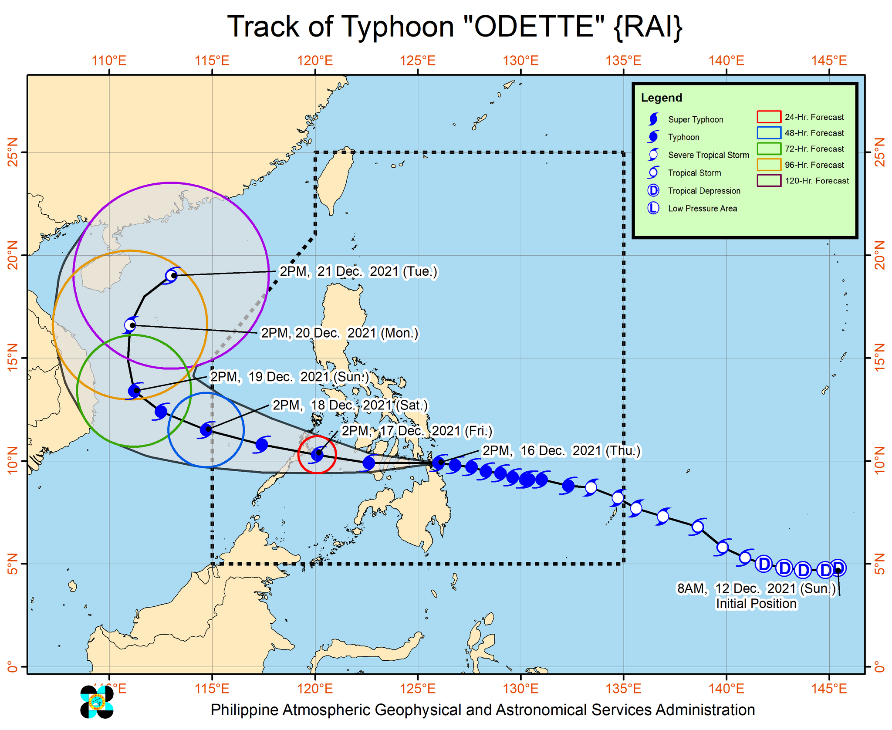 Location of Center (4:50 PM)The center of the eye of Typhoon “ODETTE” was located based on all available data including those from Guiuan and Mactan Doppler Weather Radar in the vicinity of Liloan, Southern Leyte (10.1°N, 125.2°E)Intensity: Maximum sustained winds of 195 km/h near the center, gustiness of up to 270 km/h, and central pressure of 915 hPaHeavy Rainfall: Today through tomorrow early morning: Heavy to torrential rains over Caraga, Central Visayas, Misamis Oriental, Camiguin, Southern Leyte, and Negros Occidental. Moderate to heavy with at times intense rains over Leyte, the southern portions of Eastern Samar and Samar, Zamboanga del Norte, Lanao del Sur, Davao Oriental, Davao de Oro, Davao del Norte, and the rest of Northern Mindanao. Light to moderate with at times heavy rains over Bicol Region, Quezon, and the rest of Visayas, the rest of Zamboanga Peninsula, and mainland Bangsamoro. Tomorrow early morning through Saturday early morning: Heavy to intense with at times torrential rains over Central Visayas, Western Visayas, and Palawan including Calamian Islands, Cuyo, and Cagayancillo Islands. Moderate to heavy with at times intense rains over Bicol Region, Zamboanga Peninsula, Quezon, Occidental Mindoro, Oriental Mindoro, Romblon, Marinduque, Lanao del Norte, Lanao del Sur, and the rest of Visayas. Light to moderate with at times heavy rains over Caraga, the southern portion of Aurora, and the rest of Northern Mindanao.Saturday early morning through Sunday early morning: Heavy to torrential rains over Kalayaan Islands. Light to moderate with at times heavy rains over Cagayan Valley, Aurora, Quezon, mainland Palawan and Calamian Islands.Under these conditions, scattered to widespread flooding (including flash floods) and rain-induced landslides are expected especially in areas that are highly or very highly susceptible to these hazard as identified in hazard maps, and in localities with significant antecedent rainfall.Severe Winds: Winds may reach typhoon strength up to 195 km/h in strength within any of the areas where TCWS #4 is hoisted during the passage of the typhoon. This may cause generally heavy to very heavy damage to structures and vegetation.Destructive typhoon-force winds will be experienced within any of the areas where TCWS #3 is in effect. This may bring moderate to heavy damage to structures and vegetation.Damaging winds reaching gale- to storm-force strength will be experienced within any of the areas where TCWS #2 is in effect. This may result in generally light to moderate damage to structures and vegetation.Strong winds (strong breeze to near gale) with higher gusts will be experienced within any of the areas where TCWS #1 is currently in effect during the passage of the typhoon. This may generally bring up to very light damage to structures and vegetation.Track and Intensity OutlookRecent Landfall: Siargao Island, Surigao del Norte (1:30 PM); Cagdianao, Dinagat Islands (3:10 PM); Liloan, Southern Leyte (4:50 PM)On the forecast track, “ODETTE” will continue moving westward and may make another landfall over the southern portion of Southern Leyte this afternoon. Afterwards, the center of the tropical cyclone will cross several provinces in Central and Western Visayas regions before emerging over the Sulu Sea tomorrow morning. After passing near or in the vicinity of either Cuyo or Cagayancillo archipelago, “ODETTE” is forecast to cross the northern or central portion of Palawan tomorrow afternoon or evening before emerging over the West Philippine Sea.“ODETTE” may see some slight weakening as it crosses Visayas and Palawan, but it is forecast to remain as a typhoon. Re-intensification is likely once “ODETTE” emerges over the West Philippine Sea. However, weakening may ensue beginning Saturday evening or Sunday as the typhoon becomes exposed to increasing vertical wind shear and the surge of the Northeast Monsoon.Source: DOST-PAGASA Severe Weather BulletinStatus of Affected Areas and PopulationA total of 10,111 families or 36,303 persons were affected by Typhoon “ODETTE” in 134 Barangays in Region Caraga (see Table 1).Table 1. Number of Affected Families / PersonsNote: Ongoing assessment and validation are continuously being conducted. Source: DSWD-Field Office (FO) Caraga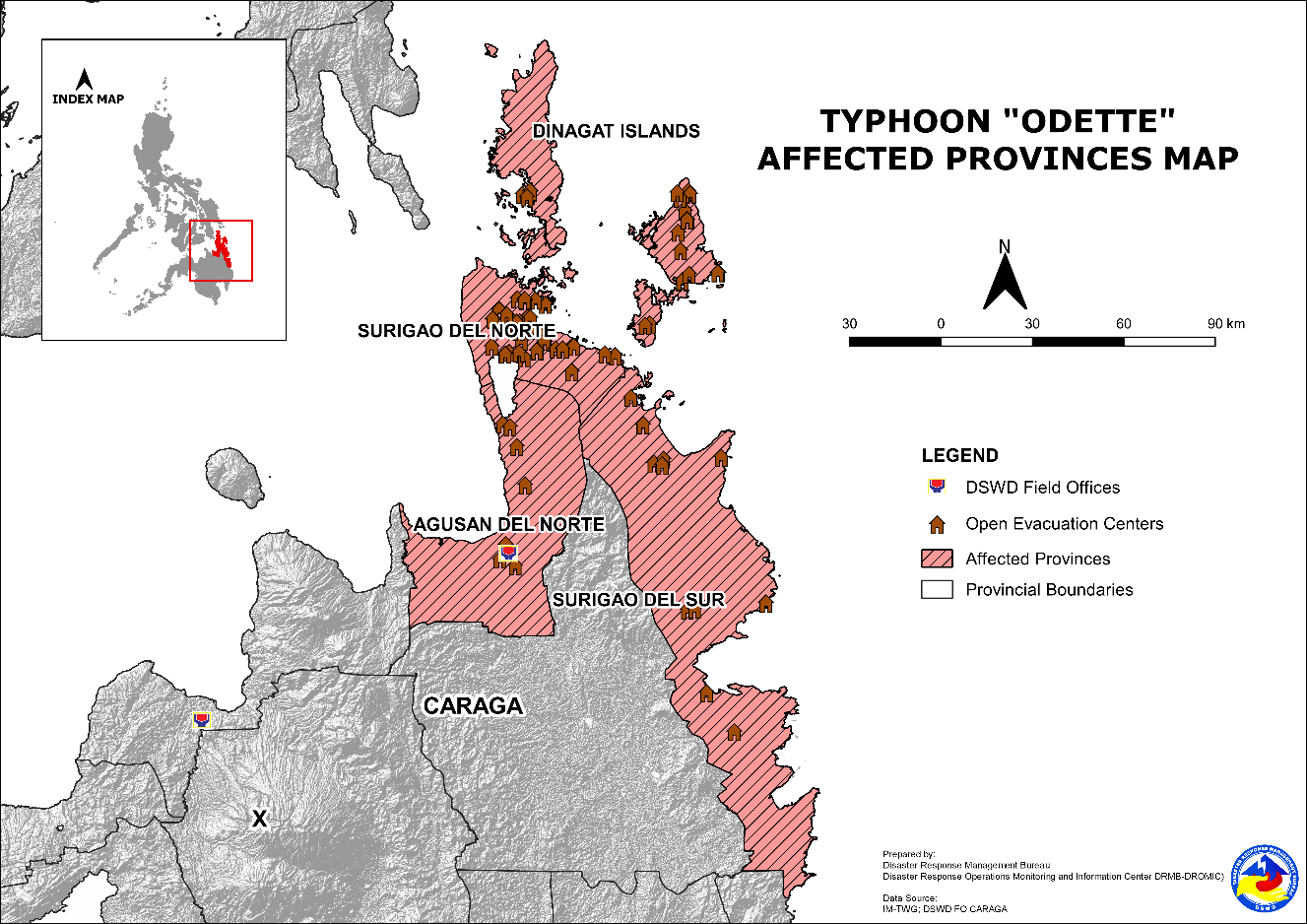 Status of Displaced PopulationInside Evacuation CentersThere are 9,343 families or 33,477 persons sought temporary shelter in 254 evacuation centers in Region Caraga (see Table 2).Table 2. Number of Displaced Families / Persons Inside Evacuation CentersNote: Ongoing assessment and validation are continuously being conducted. Source: DSWD-FO CaragaOutside Evacuation CentersThere are 744 families or 2,780 persons temporarily staying with their relatives and/or friends in Region Caraga (see Table 3).Table 3. Number of Displaced Families / Persons Outside Evacuation CentersNote: Ongoing assessment and validation are continuously being conducted. Source: DSWD-FO CaragaTotal Displaced PopulationThere are 10,087 families or 36,257 persons displaced in Region Caraga due to Typhoon “Odette” (see Table 4).Table 4. Total Number of Displaced Families / PersonsNote: Ongoing assessment and validation are continuously being conducted. Source: DSWD-FO CaragaResponse Actions and InterventionsStandby Funds and Prepositioned Relief StockpileNote: The Inventory Summary is as of 16 December 2021, 4PM.Source: DSWD-National Resource and Logistics Management Bureau (NRLMB)Standby Funds ₱10.13 million Quick Response Fund (QRF) at the DSWD-Central Office.₱5 million available at DSWD-FO CARAGA.₱63.41 million in other DSWD-FOs which may support the relief needs of the displaced families due to Typhoon “Odette” through inter-FO augmentation.Prepositioned FFPs and Other Relief Items96,705 FFPs available in Disaster Response Centers; of which, 89,407 FFPs are at the National Resource Operations Center (NROC), Pasay City and 7,298 FFPs are at the Visayas Disaster Response Center (VDRC), Cebu City.19,572 FFPs available at DSWD-FO CARAGA.276,286 FFPs in other DSWD-FOs which may support the relief needs of the displaced families due to Typhoon “Odette” through inter-FO augmentation.₱633.62 million worth of food and non-food items (FNIs) at NROC, VDRC and DSWD-FO warehouses countrywide.Food and Non-Food ItemsDSWD-FO IIDSWD-FO VDSWD-FO VIDSWD-FO VIIDSWD-FO VIIIDSWD-FO IXDSWD-FO XDSWD-FO XIDSWD-FO CaragaCamp Coordination and Camp ManagementOther ActivitiesDSWD-DRMBDSWD-FO CARDSWD-FO IIDSWD-FO VDSWD-FO VIDSWD-FO VIIDSWD-FO VIIIDSWD-FO IXDSWD-FO XDSWD-FO XIDSWD-FO CARAGAPhoto Documentation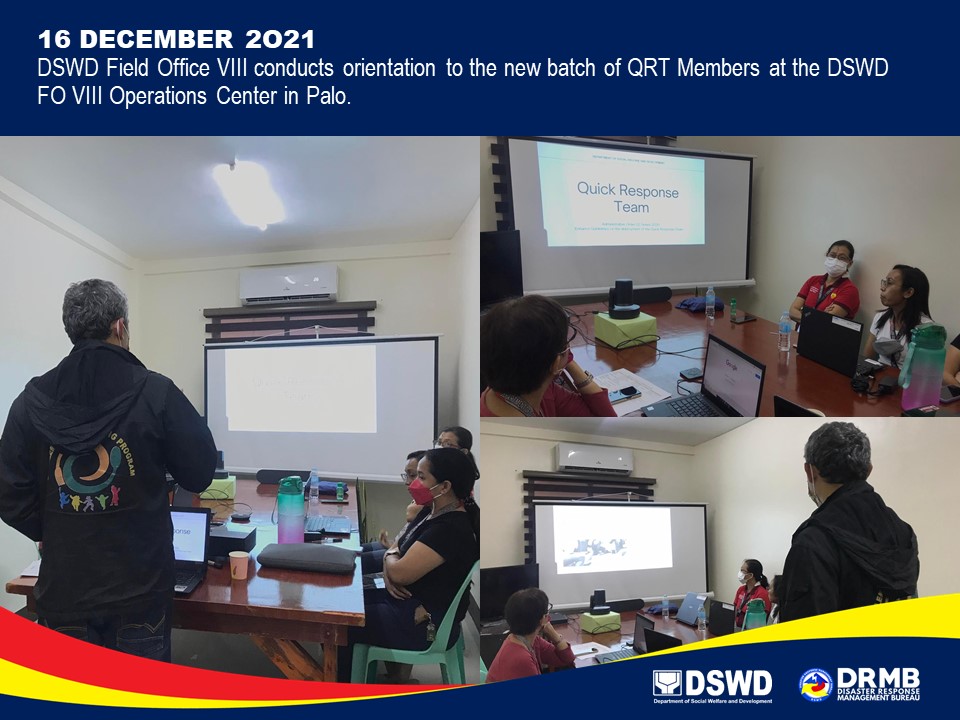 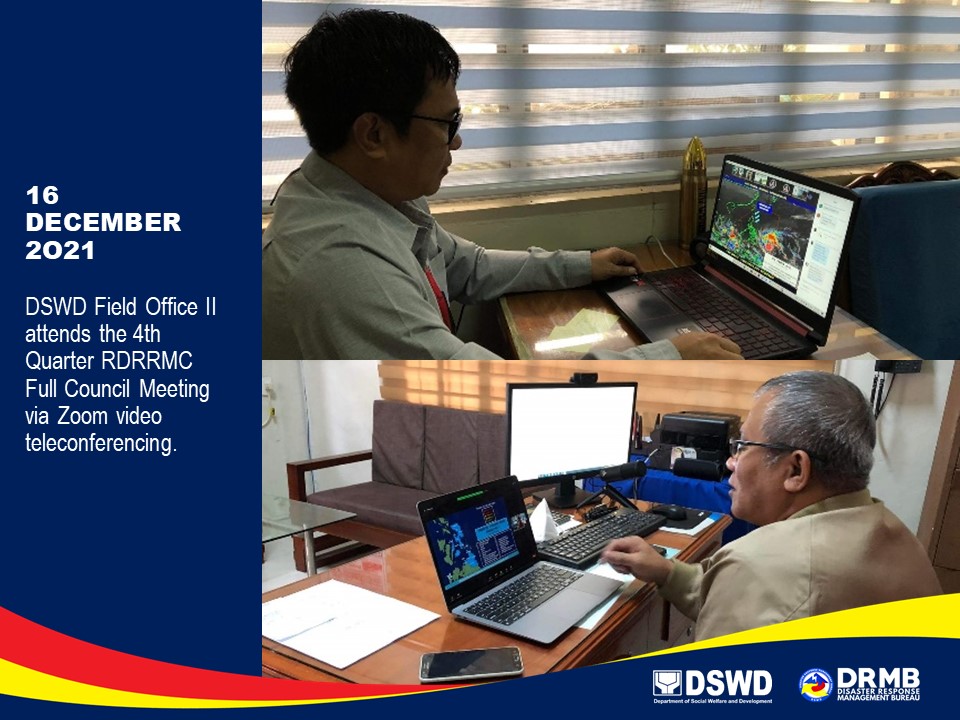 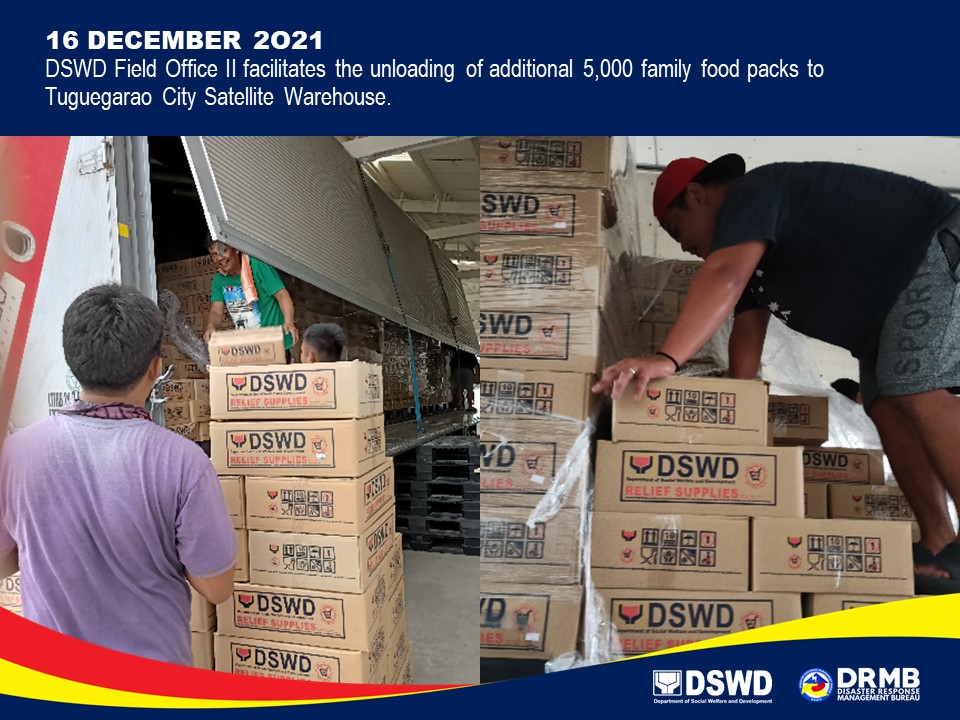 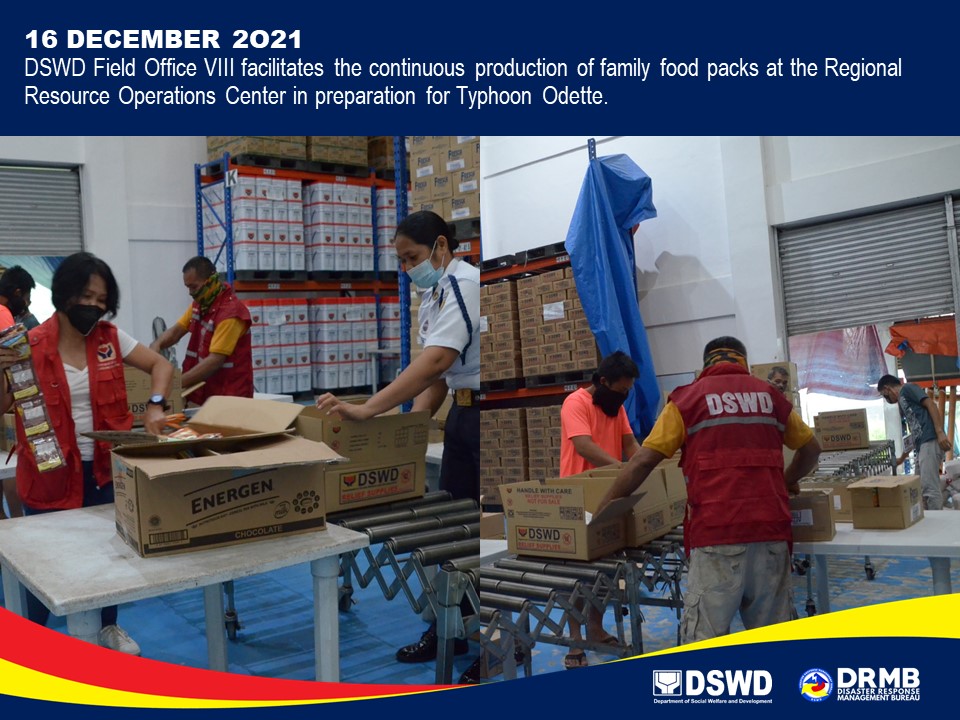 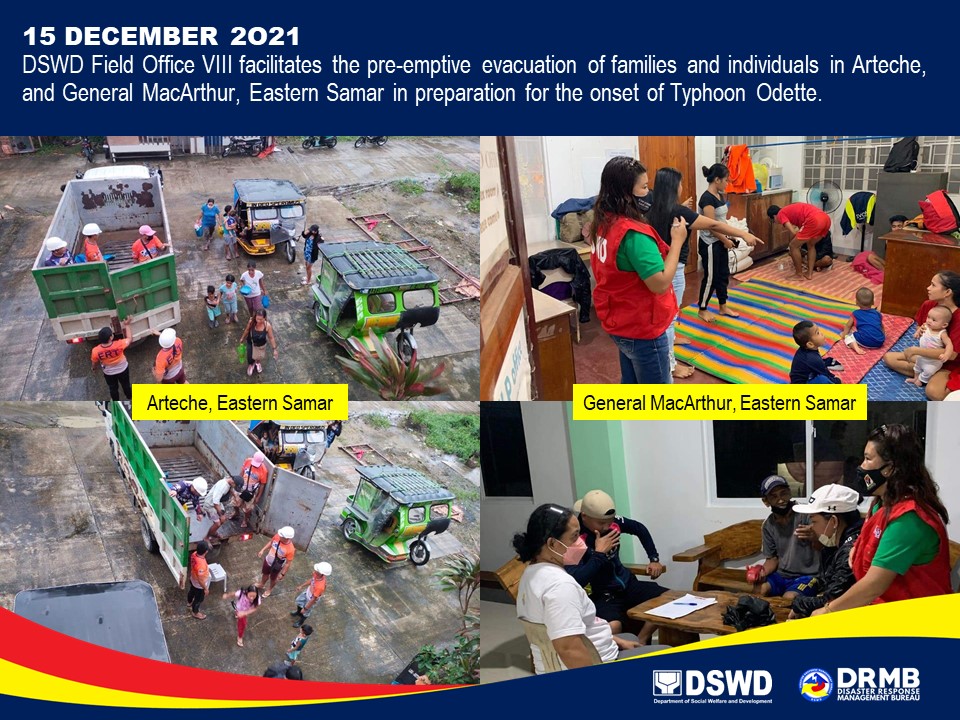 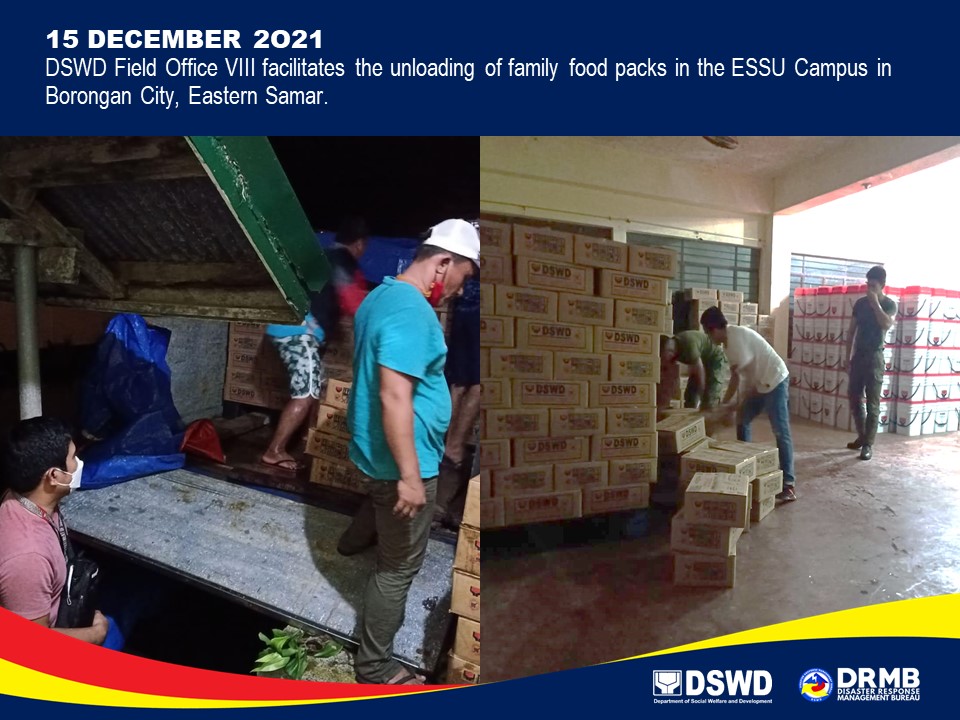 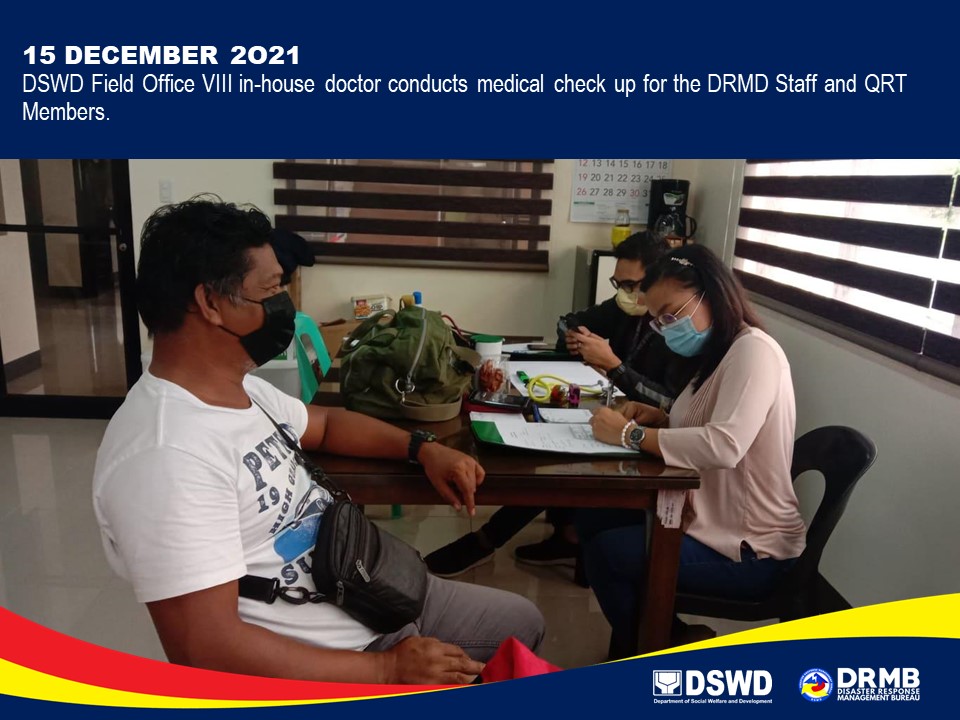 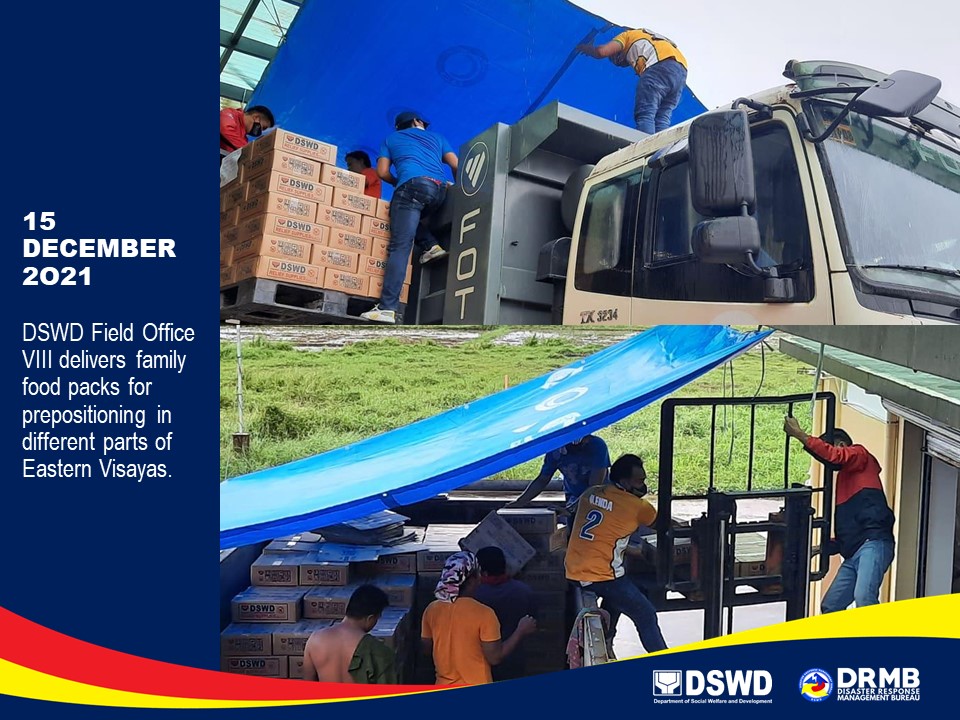 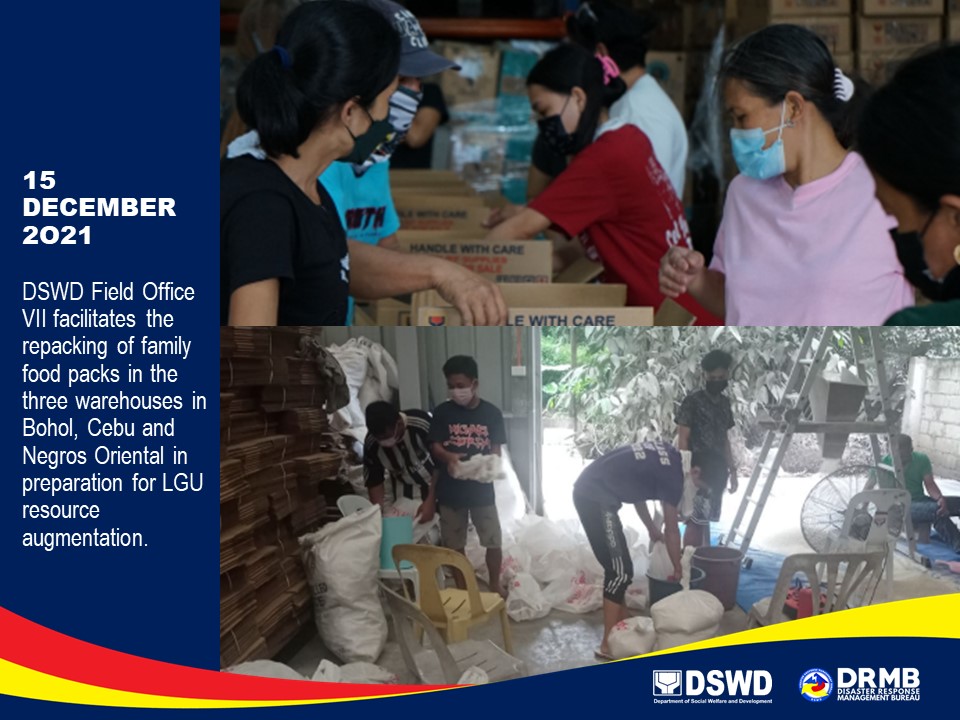 *****The Disaster Response Operations Monitoring and Information Center (DROMIC) of DSWD-DRMB is closely coordinating with the concerned DSWD-FOs for significant disaster response updates and assistance provided.REGION / PROVINCE / MUNICIPALITY REGION / PROVINCE / MUNICIPALITY  NUMBER OF AFFECTED  NUMBER OF AFFECTED  NUMBER OF AFFECTED REGION / PROVINCE / MUNICIPALITY REGION / PROVINCE / MUNICIPALITY  Barangays  Families  Persons GRAND TOTALGRAND TOTAL134 10,111 36,303 CARAGACARAGA134 10,111 36,303 Agusan del NorteAgusan del Norte7  95  302 Butuan City (capital) 3 37 126 Jabonga 2 37 115 Nasipit 2 21 61 Dinagat IslandDinagat Island9  368 1,231 San Jose (capital) 9 368  1,231 Surigao del NorteSurigao del Norte80 7,243 25,886 Bacuag 5 586  2,044 Burgos 6 600  2,785 Claver 9 711  2,506 Gigaquit 3 223 653 Placer 18  1,782  6,410 San Benito 1 14 49 San Isidro 10 867  2,881 Santa Monica (Sapao) 5 188 659 Sison 3 293  1,036 Socorro 4 605  2,328 Tagana-an 11  1,114  3,570 Tubod 5 260 965 Surigao del SurSurigao del Sur38 2,405 8,884 Barobo 2 354  1,259  Carmen 6 96 384 Carrascal 8 811  2,648 Cortes 5 572  2,245 Lanuza 8 293  1,135 Lingig 3 154 775 Marihatag 5 62 210 Tagbina 1 63 228 REGION / PROVINCE / MUNICIPALITY REGION / PROVINCE / MUNICIPALITY  NUMBER OF EVACUATION CENTERS (ECs)  NUMBER OF EVACUATION CENTERS (ECs)  NUMBER OF DISPLACED  NUMBER OF DISPLACED  NUMBER OF DISPLACED  NUMBER OF DISPLACED REGION / PROVINCE / MUNICIPALITY REGION / PROVINCE / MUNICIPALITY  NUMBER OF EVACUATION CENTERS (ECs)  NUMBER OF EVACUATION CENTERS (ECs)  INSIDE ECs  INSIDE ECs  INSIDE ECs  INSIDE ECs REGION / PROVINCE / MUNICIPALITY REGION / PROVINCE / MUNICIPALITY  NUMBER OF EVACUATION CENTERS (ECs)  NUMBER OF EVACUATION CENTERS (ECs)  Families  Families  Persons   Persons  REGION / PROVINCE / MUNICIPALITY REGION / PROVINCE / MUNICIPALITY  CUM  NOW  CUM  NOW  CUM  NOW GRAND TOTALGRAND TOTAL 254  254 9,343 9,343 33,477 33,477 CARAGACARAGA 254  254 9,343 9,343 33,477 33,477 Agusan del NorteAgusan del Norte 7  7  95  95  302  302 Butuan City (capital)3 3 37 37 126 126 Jabonga2 2 37 37 115 115 Nasipit2 2 21 21 61 61 Dinagat IslandDinagat Island 14  14  368  368 1,231 1,231 San Jose (capital)14 14 368 368  1,231  1,231 Surigao del NorteSurigao del Norte 189  189 6,475 6,475 23,060 23,060 Bacuag17 17 520 520  1,810  1,810 Burgos15 15 443 443  2,097  2,097 Claver19 19 654 654  2,304  2,304 Gigaquit7 7 223 223 653 653 Placer48 48  1,518  1,518  5,440  5,440 San Benito1 1 14 14 49 49 San Isidro34 34 782 782  2,576  2,576 Santa Monica (Sapao)5 5 188 188 659 659 Sison3 3 293 293  1,036  1,036 Socorro11 11 466 466  1,901  1,901 Tagana-an14 14  1,114  1,114  3,570  3,570 Tubod15 15 260 260 965 965 Surigao del SurSurigao del Sur 44  44 2,405 2,405 8,884 8,884 Barobo2 2 354 354  1,259  1,259  Carmen7 7 96 96 384 384 Carrascal12 12 811 811  2,648  2,648 Cortes6 6 572 572  2,245  2,245 Lanuza5 5 293 293  1,135  1,135 Lingig3 3 154 154 775 775 Marihatag5 5 62 62 210 210 Tagbina4 4 63 63 228 228 REGION / PROVINCE / MUNICIPALITY REGION / PROVINCE / MUNICIPALITY  NUMBER OF DISPLACED  NUMBER OF DISPLACED  NUMBER OF DISPLACED  NUMBER OF DISPLACED REGION / PROVINCE / MUNICIPALITY REGION / PROVINCE / MUNICIPALITY  OUTSIDE ECs  OUTSIDE ECs  OUTSIDE ECs  OUTSIDE ECs REGION / PROVINCE / MUNICIPALITY REGION / PROVINCE / MUNICIPALITY  Families  Families  Persons  Persons REGION / PROVINCE / MUNICIPALITY REGION / PROVINCE / MUNICIPALITY  CUM  NOW  CUM  NOW GRAND TOTALGRAND TOTAL 744  744 2,780 2,780 CARAGACARAGA 744  744 2,780 2,780 Surigao del NorteSurigao del Norte 744  744 2,780 2,780 Bacuag66 66 234 234 Burgos157 157 688 688 Claver57 57 202 202 Placer264 264 970 970 San Isidro85 85 305 305 Socorro115 115 381 381 REGION / PROVINCE / MUNICIPALITY REGION / PROVINCE / MUNICIPALITY  TOTAL DISPLACED SERVED  TOTAL DISPLACED SERVED  TOTAL DISPLACED SERVED  TOTAL DISPLACED SERVED REGION / PROVINCE / MUNICIPALITY REGION / PROVINCE / MUNICIPALITY  Families  Families  Persons  Persons REGION / PROVINCE / MUNICIPALITY REGION / PROVINCE / MUNICIPALITY  Total Families  Total Families  Total Persons  Total Persons REGION / PROVINCE / MUNICIPALITY REGION / PROVINCE / MUNICIPALITY  CUM  NOW  CUM  NOW GRAND TOTALGRAND TOTAL10,087 10,087 36,257 36,257 CARAGACARAGA10,087 10,087 36,257 36,257 Agusan del NorteAgusan del Norte 95  95  302  302 Butuan City (capital)37 37 126 126 Jabonga37 37 115 115 Nasipit21 21 61 61 Dinagat IslandDinagat Island 368  368 1,231 1,231 San Jose (capital)368 368  1,231  1,231 Surigao del NorteSurigao del Norte7,219 7,219 25,840 25,840 Bacuag586 586  2,044  2,044 Burgos600 600  2,785  2,785 Claver711 711  2,506  2,506 Gigaquit223 223 653 653 Placer 1,782  1,782  6,410  6,410 San Benito14 14 49 49 San Isidro867 867  2,881  2,881 Santa Monica (Sapao)188 188 659 659 Sison293 293  1,036  1,036 Socorro581 581  2,282  2,282 Tagana-an 1,114  1,114  3,570  3,570 Tubod260 260 965 965 Surigao del SurSurigao del Sur2,405 2,405 8,884 8,884 Barobo354 354  1,259  1,259  Carmen96 96 384 384 Carrascal811 811  2,648  2,648 Cortes572 572  2,245  2,245 Lanuza293 293  1,135  1,135 Lingig154 154 775 775 Marihatag62 62 210 210 Tagbina63 63 228 228 OFFICESTANDBY FUNDSSTOCKPILESTOCKPILESTOCKPILETOTAL STANDBY FUNDS & STOCKPILEOFFICESTANDBY FUNDSFAMILY FOOD PACKSFAMILY FOOD PACKSOTHER FOOD AND NON-FOOD ITEMS (FNIs)TOTAL STANDBY FUNDS & STOCKPILEOFFICESTANDBY FUNDSQUANTITYTOTAL COSTOTHER FOOD AND NON-FOOD ITEMS (FNIs)TOTAL STANDBY FUNDS & STOCKPILETOTAL78,533,982.90392,563241,563,592.48633,624,484.42953,722,059.80DSWD-CO10,127,239.51---10,127,239.51NRLMB-NROC-89,40764,075,935.0082,262,919.68146,338,854.68NRLMB-VDRC-7,2984,122,840.0051,078,249.7555,201,089.75DSWD-FO CARAGA5,000,813.4319,5728,794,803.2810,838,526.6124,634,143.32Other FOs63,405,929.96276,286164,570,014.20489,444,788.38717,420,732.54DATEACTIVITIES16 December 2021DSWD-FO II unloaded an additional 5,000 FFPs to Tuguegarao City satellite warehouse amounting to PhP3,110,000.00 out of the 20,000 FPPs requested to DRMB.15 December 2021DSWD-FO II unloaded 5,000 FFPs to the two (2) satellite warehouses at SWAD Isabela (1,700 FPPs) and Tuguegarao City (3,300 FFPs) with an aggregate amount of PhP3,516,875.00 as initial delivery out of the 20,000 FFPs requested to DRMB.DATEACTIVITIES13 December 2021DSWD-FO V ensures the availability of Family Food Packs (FFPs) and other Food and Non-food Items (FNIs).DATEACTIVITIES14 December 2021DSWD-FO VI ensures the availability of FFPs and other FNIs.DATEACTIVITIES14 December 2021DSWD-FO VII ensures the availability of FFPs and other FNIs.DATEACTIVITIES16 December 2021DSWD-FO VII facilitated the repacking of FPPs in FO-VIII Regional Resources Operations Center in the preparation for the possible augmentation support.15 December 2021DSWD-FO VIII ensures the availability of FFPs and other FNIs.DSWD-FO VIII prepositioned Family Food Packs (FFPs) in Samar Island and Biliran which can be distributed immediately by the P/C/MATs to Local Government Units that needs augmentation support.DATEACTIVITIES16 December 2021DSWD-FO IX ensures the availability of FFPs and other FNIs.DATEACTIVITIES14 December 2021DSWD-FO X ensures the availability of FFPs and other FNIs.DATEACTIVITIES14 December 2021DSWD-FO XI ensures the availability of FFPs and other FNIs.DATEACTIVITIES15 December 2021DSWD-FO CARAGA ensures the availability of FFPs and other FNIs.DATESITUATIONS / ACTIONS UNDERTAKEN16 December 2021The Disaster Response Management Bureau (DRMB) is closely coordinating with the concerned Field Offices (FOs) for significant disaster response updates.DSWD-DRMB Quick Response Team (QRT) members and emergency equipment are on standby and are ready for deployment.The Response Cluster is activated and is placed on standby status on 14 December 2021 to monitor and facilitate emergency and humanitarian assistance response to the effects of Typhoon “ODETTE”.DRMB participated in the Online Pre-Disaster Risk Assessment (PDRA) Meeting on STS “RAI” on 14 December 2021 with other response cluster member agencies. Further meetings shall be conducted on the implementation of COVID-19 protocols during the response efforts on STS “RAI”.DRMB is currently coordinating with IOM for the pull-out of 100 boxes/rolls of USAID donated tarpaulins at the NRLMB warehouse in Pasay City.DATEACTIVITIESDATESITUATIONS / ACTIONS UNDERTAKEN15 December 2021DSWD-FO II is continuously monitoring weather updates.DSWD-FO II QRT members are on standby alert and are ready for mobilization for any assistance and augmentation support needed from the LGUs.DSWD-FO II attended the PDRA Core Group Meeting relative to the preparedness response measures of every member council of Cagayan Valley Regional Disaster Risk Reduction Management Council (CVRDRRMC) wherein DSWD presented the preparedness plan on the possible effects of Typhoon Odette and the Northeast MonsoonDATESITUATIONS / ACTIONS UNDERTAKEN13 December 2021DSWD-FO V is continuously monitoring weather updates.DSWD-FO V QRT members are on standby alert and are ready for mobilization for any assistance and augmentation support needed from the LGUs.DSWD-FO V is closely coordinating with the P/MDRRMOs for status reports and updates.DATESITUATIONS / ACTIONS UNDERTAKEN14 December 2021DSWD-FO VI is continuously monitoring weather updates.DSWD-FO VI QRT members are on standby alert and are ready for mobilization for any assistance and augmentation support needed from the LGUs.DATESITUATIONS / ACTIONS UNDERTAKEN16 December 202141 LGUs have already implemented pre-emptive evacuation in Region VII.Around 3,500 families from 94 barangays have been evacuated to atleast 149 evacuation centers.14 December 2021DSWD-FO VII is continuously monitoring weather updates.DSWD-FO VII QRT members are on standby alert and are ready for mobilization for any assistance and augmentation support needed from the LGUs.DSWD-FO VII ensures the availability of FFPs and other FNIs.DSWD-FO VII is closely coordinating with their local counterparts and their respective LDRRMCs. Field staff were requested to monitor AOR and provide reports and updates to the Regional DROMIC Focal for any impacts/effects.DATESITUATIONS / ACTIONS UNDERTAKEN16 December 2021Out of the 10,087 families or 40,922 persons that took pre-emptive evacuation in Region VIII, 9,439 families or 38,816 persons are currently taking temporary shelter in 222 evacuation centers while 229 families or 681 persons are temporarily staying with their relatives and/or friends. 15 December 2021DSWD-FO VIII is continuously monitoring weather updates.DSWD-FO VIII QRT members are on standby alert and are ready for mobilization for any assistance and augmentation support needed from the LGUs.DATEACTIVITIES16 December 2021DSWD-FO IX thru DRMD is closely monitoring updates from PAGASA and coordinate with MSWDO and C/M/PDRRMO of Zamboanga del Sur and del Norte, Zamboanga Sibugay, and Zamboanga City for possible assistance in the areas.DSWD-FO IX activated the Regional QRT to be augmented during disaster response and relief operations.DATESITUATIONS / ACTIONS UNDERTAKEN16 December 2021A total of 64 families or 320 persons have taken pre-emptive evacuation in seven (7) evacuation centers in Cagayan de Oro, Misamis Oriental while 107 families or 414 persons also took pre-emptive evacuation in four (4) evacuation centers in Gingoog City, Misamis Oriental. 14 December 2021DSWD-FO X is continuously monitoring weather updates.DSWD-FO X QRT members are on standby alert and are ready for mobilization for any assistance and augmentation support needed from the LGUs.DATESITUATIONS / ACTIONS UNDERTAKEN14 December 2021DSWD-FO XI is continuously monitoring weather updates.DSWD-FO XI QRT members are on standby alert and are ready for mobilization for any assistance and augmentation support needed from the LGUs.DATESITUATIONS / ACTIONS UNDERTAKEN16 December 2021DSWD-FO activated the QRTs and reporting 24/7 shift.15 December 2021DSWD-FO CARAGA is continuously monitoring weather updates.DSWD-FO CARAGA QRT members are on standby alert and are ready for mobilization for any assistance and augmentation support needed from the LGUs.DSWD-FO CARAGA is continuously coordinating with SWADTLs and LSWDOs to monitor the situation in their respective areas. Prepared by:DIANE C. PELEGRINOJEM ERIC F. FAMORCANMARIE JOYCE G. RAFANANReleased by:LESLIE R. JAWILI